Free Coaching Class for Class IX & XOrganized by Department of Assamese, Nowgong Girl’s College In collaboration with Bihubori Pragatishil Yuva Mancha, DharamtulDate: 1st Oct.  to 31st  December, 2021Venue: Kothalguri LP School, DharamtulCoordinator: Dr Amiya Patar, HoD, Assamese	The programme was inaugurated by Dr Manju Laskar, senior most associate professor of the Department. The programme is organized for the economically weak students those who are in class IX and X. Three teachers are appointed to teach Mathematics, English and Science for the stipulated period. Remuneration of Rs. 2000/- per faculty is given. 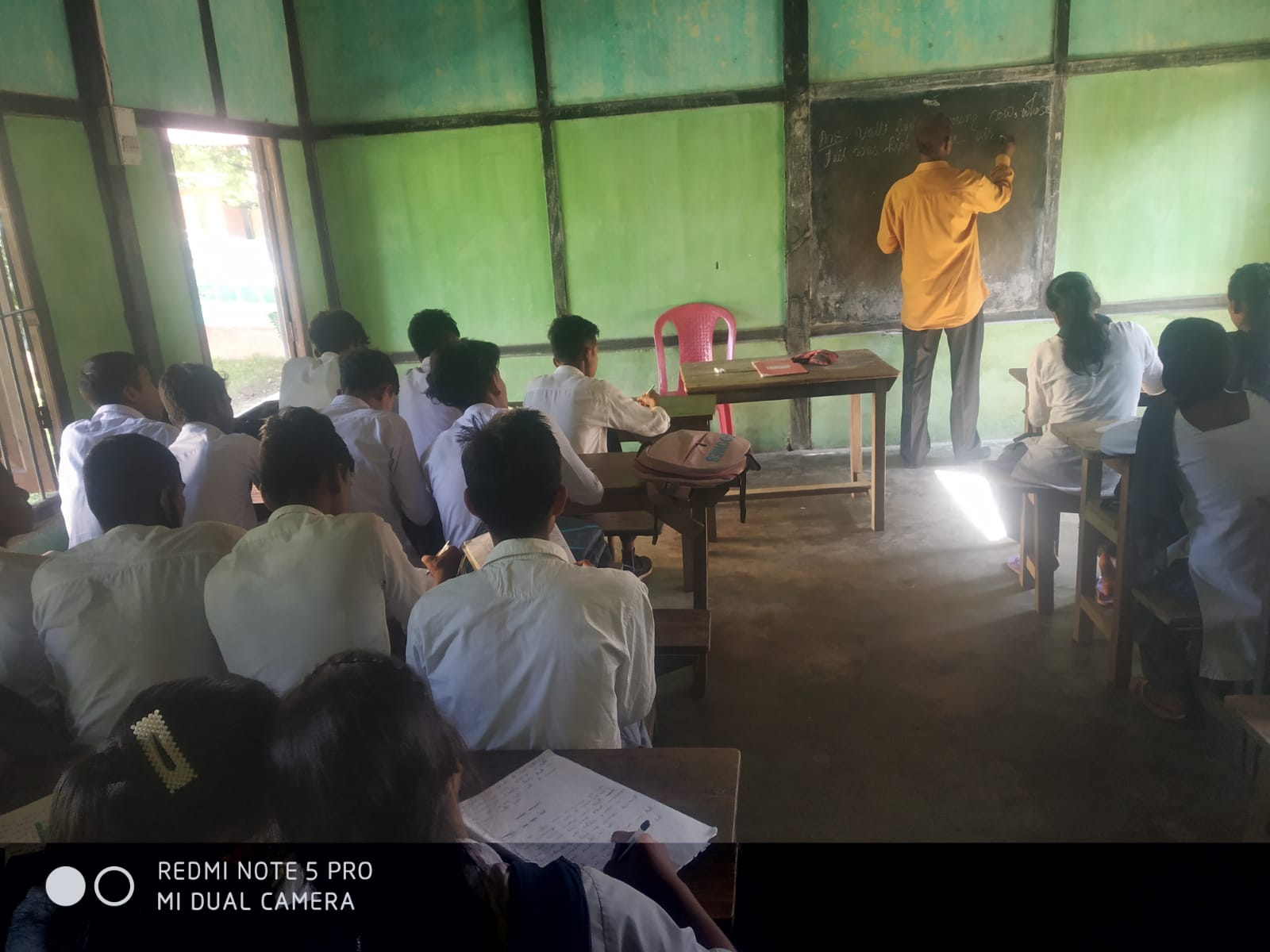 The following students were present in the programme: Nandita Dewri                           Ranjumoni PatorBabul BordoloiMintu DekaMoni MantaRanjita BordoloiKiran DekaPrabin Deka      Mamoni PatorDipika SenapatiRupam DewriDilip PatorManoj MantaBiswa DekaRituraj PatorMatu DewriNabin DekaKarabi PatorNiharika SenapatiBudhen BordoloiManikon DekarajaRita PatorAnikita Bordoloi